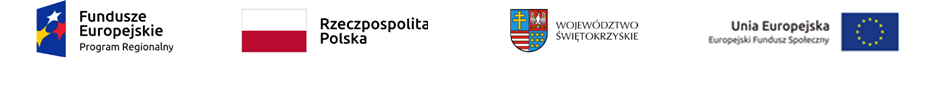 Załącznik nr 6OPIS  PRZEDMIOTU  ZAMÓWIENIAZadanie nr 2-Rękawiczki ochronneDopuszcza się możliwość dokonania zmian między rozmiarami nie większej niż 20 % liczby określonej w opisie przedmiotu zamówienia.Wymagania:wyrób medyczny – min. klasa I oraz środek ochrony indywidualnej - kategoria III, typ Bbezpudrowe, nitrylowetest przepuszczalności wody AQL - (nie wyższy niż 1,5) teksturowane na końcówkach palcówrolowany mankiet ułatwiający zakładanie uniwersalny kształt pasujący na prawą i lewą dłoń rozmiary rozróżnione kolorystycznie na opakowaniachdostępne rozmiary: S, M, L, XLopakowanie jednostkowe po 100 sztukDla rękawic ochronnych konieczne jest spełnienie normy PN-EN ISO 374-2:2020-03 Rękawice chroniące przed niebezpiecznymi substancjami chemicznymi i mikroorganizmami – Część 2: Wyznaczanie odporności na przesiąkanie albo PN-EN ISO 374-1:2017-01, która jest zharmonizowana z rozporządzeniem 2016/425. Wymagana jest także deklaracja zgodności na spełnienie wymagań zasadniczych rozporządzenia UE 2016/425Rękawice medyczne powinny spełniać następujące wymagania:zgodność z normami:PN-EN 455-1:2004 - Rękawice medyczne do jednorazowego użytku -- Część 1: Wymagania i badania na nieobecność dziur (lub odpowiednio EN 455 – 1 : 2000);PN-EN 455-2+A2:2013-06 - Rękawice medyczne jednorazowego użytku -- Część 2: Wymagania i badania dotyczące właściwości fizycznych (lub odpowiednio EN 455-2:2009+A2:2013);PN-EN 455-3:2007 - Rękawice medyczne jednorazowego użytku -- Część 3: Wymagania i badania w ocenie biologicznej (lub odpowiednio EN 455-3:2006)PN-EN 455-4:2010 - Rękawice medyczne do jednorazowego użytku -- Część 4: Wymagania i badania dotyczące wyznaczania okresu trwałości (lub odpowiednio EN 455-4:2009)Produkty powinny posiadać: deklaracje zgodności z wymaganiami Rozporządzenia Ministra Zdrowia z dnia 17 lutego 2016 r. w sprawie wymagań zasadniczych oraz procedur oceny zgodności wyrobów medycznych (Dz. U. poz. 211), albo deklaracja zgodności z wymaganiami Rozporządzenia 2016/425 /42/EWG, Kartę katalogową.Nr zadaniaNazwa zadaniaJednostkaIlośćRozmiarRozmiarRozmiarRozmiarNr zadaniaNazwa zadaniaJednostkaIlośćSMLXLZadanie 2Rękawiczki ochronne opakowania (po 100 szt.)5 0001 3252 4501 20025